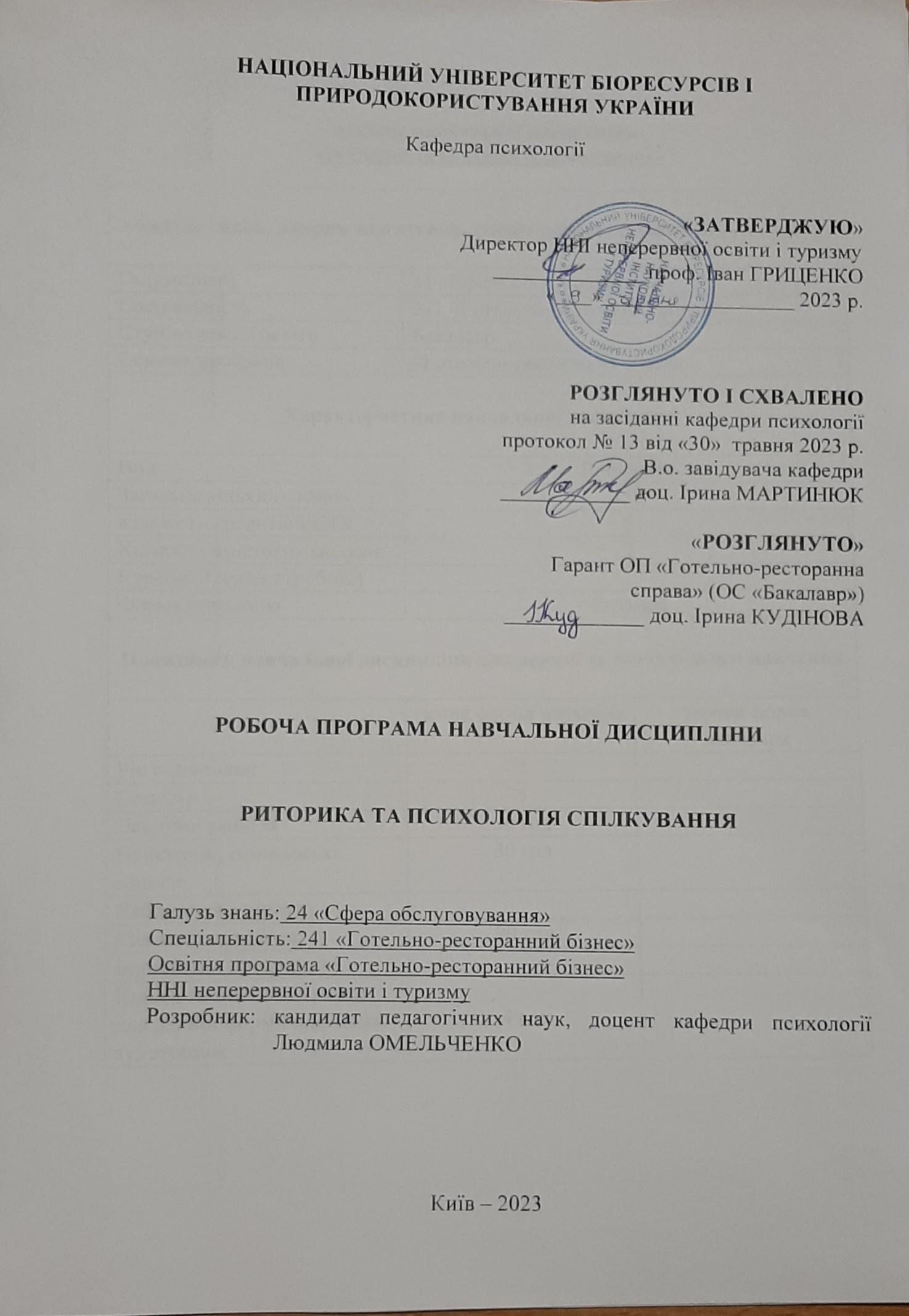 1. Опис навчальної дисципліни «Риторика та психологія спілкування»2.	Мета, завдання та компетентності навчальної дисципліниМета курсу: формування знань студентів про психологічні особливості спілкування та міжособистісної взаємодії, розвиток навичок ефективного спілкування як професійної якості, необхідної для практичної діяльності майбутніх фахівців сфери туризму.Завдання курсу полягає в розкритті психологічних особливостей та закономірностей спілкування як складного психологічного явища, що постає в результаті взаємодії людей; розвитку комунікативної компетентності майбутніх фахівців, зокрема їхніх умінь ефективного спілкування, розуміння станів і намірів людей за їхніми вербальними та невербальних повідомленнями, аналізу конкретних ситуацій спілкування; мотивації студентів до самоаналізу, професійного самовдосконалення.Предметом вивчення навчальної дисципліни є психологічні особливості процесів комунікації, що розглядаються з погляду взаємодії особистості та суспільства.У результаті вивчення курсу студенти повинні оволодіти такими програмними компетентностями: Інтегральна компетентністьЗдатність розв’язувати складні спеціалізовані задачі та практичні проблеми діяльності суб'єктів готельного і ресторанного бізнесу, що передбачає застосування теорій та методів системи наук, які формують концепції гостинності і характеризується комплексністю та невизначеністю умов.Загальні компетентності (ЗК)ЗК1. Здатність реалізувати свої права і обов’язки як члена суспільства, усвідомлювати цінності громадянського (вільного демократичного) суспільства та необхідність його сталого розвитку, верховенства права, прав і свобод людини і громадянина в Україні. ЗК2. Здатність зберігати та примножувати моральні, культурні, наукові цінності і досягнення суспільства на основі розуміння історії та закономірностей розвитку предметної області, її місця у загальній системі знань про природу і суспільство та у розвитку суспільства, техніки і технологій, використовувати різні види та форми рухової активності для активного відпочинку та ведення здорового способу життя.ЗК4. Здатність до критичного мислення, аналізу і синтезу. ЗК5. Соціальна відповідальність та екологічність мислення. ЗК6. Здатність шукати, обробляти та аналізувати інформацію з різних джерел. ЗК7. Здатність зосереджуватись на якості та результаті при виконанні завдань. ЗК8. Навички використання інформаційних та комунікативних технологій.ЗК10. Здатність спілкуватися державною мовою ЗК11 Здатність спілкуватися іноземною (ними) мовою (мовами). ЗК12. Навички міжособистісної взаємодії, уміння працювати автономно та в команді.Фахові (спеціальні) компетентності (ФК):ФК2.Уміння застосовувати фахові знання на практиці.ФК10. Здатність здійснювати моніторинг, інтерпретувати, аналізувати та систематизувати туристичну інформацію, уміння презентувати туристичний інформаційний матеріал.ФК12. Здатність визначати індивідуальні туристичні потреби, використовувати сучасні технології обслуговування туристів та вести претензійну роботу. ФК13. Здатність до співпраці з діловими партнерами і клієнтами, уміння забезпечувати з ними ефективні комунікації .. ФК14. Здатність працювати у міжнародному середовищі на основі позитивного ставлення до несхожості до інших культур, поваги до різноманітності та мультикультурності, розуміння місцевих і професійних традицій інших країн, розпізнавання міжкультурних проблем у професійній практиціПрограмні результати навчання (ПРН):ПРН01. Знати, розуміти і вміти використовувати на практиці основні положення туристичного законодавства, національних і міжнародних стандартів з обслуговування туристів. ПРН02. Знати, розуміти і вміти використовувати на практиці базові поняття з теорії туризму, організації туристичного процесу та туристичної діяльності суб’єктів ринку туристичних послуг, а також світоглядних та суміжних наук.ПРН04. Пояснювати особливості організації рекреаційнотуристичного простору.ПРН16. Діяти у відповідності з принципами соціальної відповідальності та громадянської свідомості.3. Програма та структура навчальної дисципліни для:повного терміну денної форми навчання4. Теми практичних занять5. Теми самостійної роботи6. Контрольні питання, комплекти тестів для визначення рівня засвоєння знань студентамиКонтрольні питанняПромова. Діалогічне мовленняІнвенція як розділ риторики. Поняття про стратегію оратора. Промова як дослідження. Вибір теми відповідно до індивідуальних нахилів та інтересів промовця. Типи промов за знаковим оформленням та закріпленням.Концепція промови: предмет, тема і теза промови, її мета і завдання. Аналіз аудиторії. Урахування особливостей аудиторії, перед якою заплановано виступ. Диспозиція та аргументаціяВиклад: моделі та методи викладу. Збір матеріалу та складання плану-конспекту. Розгортання теми і тези промови: топіка та аргументи. Моделі впорядкування матеріалу в топосі промови: переваги та недоліки. Методи розгортання повідомлення: хронологічний та дедуктивний, індуктивний, аналогічний, стадійний, концентричний. Аргумент: поняття та види. Логічні аргументи – силогізми. Психологія спілкування: становлення та взаємозв’язок з іншими галузямиМетодологічні підходи до інтерпретації спілкуванняСпілкування як потребаСпілкування як цінністьЦілі, функції та види спілкуванняПроцес комунікаціїКонцепції комунікаціїСтруктура процесу комунікаціїФункції, види і форми комунікаціїПринципи комунікаціїКомунікативна компетентністьВербальні засоби спілкуванняНевербальні засоби спілкуванняПоняття про ефективне спілкуванняКритерії ефективного спілкуванняЗовнішні чинники ефективного спілкуванняАктивне слухання в процесі спілкуванняПоняття про психологічний впливНеімперативні прямі форми впливуІмперативні форми прямого впливуПоняття про маніпуляціюПсихологічні ознаки маніпуляційного впливуМаніпулятивні технологіїСпособи (прийоми) маніпулятивного впливуЗахист від маніпулятивного впливуПоняття про форму спілкування. Психологічні особливості спілкування людей юнацького вікуПсихологічні особливості спілкування людей похилого вікуТипи ситуацій взаємозв'язку людей. Психологічні ефекти взаємодії людейКонтексти міжособистісної взаємодіїCценарії взаємодіїПростір міжособистісної взаємодіїПсихологічні ефекти міжособистісної взаємодії людейТеорія міжособистісних відносин В. ШутцаАфіліаціяОстракізм. СамотністьУстановлення відносинСутність взаєморозуміння. Сприймання партнераСамопрезентаціяВивчення та розуміння партнера по спілкуванню Знайомство. Приятельство. СимпатіяПрихильність. ДружбаЛюбов. КоханняДілове спілкуванняУміння, що визначають ефективність спілкуванняОсобливості спілкування в системі «оператор-клієнт»Методи завоювання увагиФормування комунікативної культури працівника сфери обслуговуванняСтилі та моделі спілкуванняПричини непорозумінь, що виникають у міжособистісному спілкуванні.Форма № Н-5.05Національний університет біоресурсів і природокористування УкраїниННІ                                                             Неперервної освіти та туризмуОсвітній ступінь                                                   БакалаврСпеціальність                                                      241 «Готельно-ресторанна справа» Форма навчанняСеместр, курс                                                        5 семестр, курс 3 Навчальна дисципліна                                     Риторика та психологія спілкування   Затверджено на засіданні кафедри                  психології                                                                              (назва кафедри)Протокол  № 13 від «30» травня 2023 р.В.о. завідувача кафедри ______ Ірина МАРТИНЮК                                                                    (підпис)                    (прізвище та ініціали)Екзаменатор        ______ Людмила  ОМЕЛЬЧЕНКО                                                   (підпис)                    (прізвище та ініціали)7. Методи навчанняМетоди організації навчальної діяльності студентів: лекція, практичне заняття, самостійна робота, консультація.Словесні методи навчання: лекція, пояснення, розповідь, бесіда, інструктаж.Наочні методи навчання: спостереження, ілюстрація, демонстрація. Практичні методи навчання: вправи, графічні роботи.Методи навчання залежно від типу пізнавальної діяльності студентів: інформаційно-рецептивний, репродуктивний, проблемний, частково-пошуковий (евристичний).Методи стимулювання інтересу до навчання і мотивації навчально-пізнавальної діяльності: ділові та рольові (драматизація) ігри, дискусії і диспути, студентські наукові конференції, створення ситуації емоційно-моральних переживань, створення ситуації пізнавальної новизни та зацікавленості.8. Методи контролюПоточний контроль знань студентів проводиться в усній формі (опитування за результатами опрацьованого матеріалу, дискусії, професійно-орієнтовані завдання); проміжний контроль (тестування по завершенню опанування модуля) у письмовій формі; підсумковий контроль знань у вигляді екзамену в письмовій формі, з подальшою усною співбесідою.9. Розподіл балів, які отримують студентиОцінювання знань студента відбувається за 100-бальною шкалою і переводиться в національні оцінки згідно з табл. 1 «Положення про екзамени та заліки у НУБіП України» зі змінами від 26.04.2023 р. протокол № 10 табл. 1. Для визначення рейтингу студента (слухача) із засвоєння дисципліни RДИС (до 100 балів) одержаний рейтинг з атестації (до 30 балів) додається до рейтингу студента (слухача) з навчальної роботи RНР (до 70 балів): R ДИС  = R НР  + R АТ .10. Методичне забезпечення1. Омельченко Л.М. Психологія спілкування: ЕНК. К.: НУБіП, 2020. URL: https://elearn.nubip.edu.ua/course/view.php?id=221211. Рекомендовані інформаційні джерелаОсновніА1.          Колотілова Н.А. Риторика. Київ: Центр учбової літератури, 2007. 232 с.Куньч З., Городиловська Г., Шмілик І. Риторика. Львів: Львівська політехніка, 2017. 496 с.Мацько Л.І., Мацько О.М. Риторика: Навч. посібник. Київ: Вища шк., 2003. 311 с.Омельченко Л.М. Риторика та психологія спілкування. Практикум: навчальний посібник. Київ: НУБіП України, 2017. 156 с. Онуфрієнко Г. Риторика. Київ: ЦУЛ, 2019. 625 с.Психологія спілкування: навчальний посібник / Л. Г. Кайдалова, Л. В. Пляка, Н. В. Альохіна, В. С. Шаповалова. Харків: НФаУ, 2018. 140 с.Психологія спілкування: навч. посіб. / за заг. ред. Л. О. Савенкової. Київ: КНЕУ, 2015. 309 с.Філоненко М. М. Психологія спілкування: підручник. Київ: Центр учбової літератури, 2008. 224 с.Цимбалюк І.М. Психологія спілкування: Навчальний посібник. 2-ге вид., випр. та доп. Київ: ВД «Професіонал», 2007. 464 с.Допоміжні1.      Берн Е. Ігри, у які грають люди. Харків: Книжковий Клуб «Клуб Сімейного Дозвілля», 2016. 256 с..2.      Головаха Є.І. Психологія людського взаєморозуміння. К.: Україна – Інститут соціології НАН України, 2002. 223 с.3.      Максименко С.Д., Забродський М.М. Технологія спілкування (комунікативна компетентність учителя: сутність і шляхи формування). С.Д., Максименко М.М. Забродський. Київ 2005.4.  Москаленко В.В. Психологія соціального впливу: Навчальний посібник. – Київ: Центр учбової літератури, 2007. 448 с.5. Основи психології та міжособове спілкування : навч. посіб. / Лариса Володимирівна Засєкіна, Тетяна Володимирівна Пастрик. Луцьк : Східноєвроп. нац. ун-т ім. Лесі Українки, 2013. 184 с.6.  Піз А. Піз Б. Мова рухів тіла. Розширене видання. Київ: КМ-БУКС. 2021. 416 с.7.      Трухін І.О. Соціальна психологія спілкування: Навчальний посібник. Київ: Центр навчальної літератури, 2005. 336 с.8.      Чалдині Р. Психологія впливу-2. Харків: Клуб сімейного дозвілля. 2021. 400 с.9.      Щербан Т.Д. Психологія навчального спілкування: Монографія. Київ: Міленіум, 2004. 346 с.Ekman, P. (2003). Emotions revealed: Recognizing faces and feelings to improve communication and emotional life. 320 p.10.   Myers D. G. (2002). Social Psychology. McGraw-Hill. 656 р.11.   Verderber R., Verderber K. (1999). Communicate! Wadsworth. 494 p.12.   Covey C., Manson D. (2019) Communication Psychology. Paperback. 253 р.Інформаційні ресурсиДемонстраційна лекція Пола Екмана URL: https://www.youtube.com/watch?v=axgAMNf4e_k  (дата звернення 30.06.2020) Коновалова Олена. Дикція. URL: https://www.youtube.com/watch?v=Yg7mZ5Ka2Mk (дата звернення 05.05.2023).Демонстраційна лекція Пола Екмана URL: https://www.youtube.com/watch?v=axgAMNf4e_k  (дата звернення 30.06.2023)Опитувальник міжособистісних стосунків ОМО/FIRO URL: https://psytests.org/interpersonal/omofiro.html   (дата звернення 01.06.2023)Піз Аллан і Барбара. Мова стосунків (Чоловік та жінка) URL: http://psy.piter.com/library/?tp=2&rd=5&l=257 (дата звернення 01.06.2023)Стюарт Й., Джойнс В. Життєвий сценарій. Бібліотека PSYLIB URL: http://psylib.org.ua/books/stewj01/index.htm (дата звернення 01.06.2023)The Oxford Handbook of Rhetorical Studies. URL: https://www.oxfordhandbooks.com/view/10.1093/oxfordhb/9780199731596.001.0001/oxfordhb-9780199731596 (дата звернення 15.05.2023). Галузь знань, напрям підготовки, спеціальність, ступінь вищої освітиГалузь знань, напрям підготовки, спеціальність, ступінь вищої освітиГалузь знань, напрям підготовки, спеціальність, ступінь вищої освітиСпеціальність241 «Готельно-ресторанна справа»241 «Готельно-ресторанна справа»Ступінь вищої освітиБакалаврБакалаврОсвітня програма«Готельно-ресторанна справа»«Готельно-ресторанна справа»Характеристика навчальної дисципліниХарактеристика навчальної дисципліниХарактеристика навчальної дисципліниВидВибірковаВибірковаЗагальна кількість годин 150150Кількість кредитів ECTS 55Кількість змістових модулів22Курсовий проект (робота)Форма контролюЕкзаменЕкзаменПоказники навчальної дисципліни для денної та заочної форм навчанняПоказники навчальної дисципліни для денної та заочної форм навчанняПоказники навчальної дисципліни для денної та заочної форм навчанняденна форма навчаннязаочна форма навчанняРік підготовки3Семестр5Лекційні заняття30 годПрактичні, семінарські заняття30 годЛабораторні заняттяСамостійна робота90 годІндивідуальні завданняКількість тижневих годин для денної форми навчання:аудиторних  4 годНазви змістових модулів і темКількість годинКількість годинКількість годинКількість годинКількість годинКількість годинКількість годинКількість годинКількість годинКількість годинКількість годинКількість годинКількість годинНазви змістових модулів і темДенна формаДенна формаДенна формаДенна формаДенна формаДенна формаДенна формаЗаочна формаЗаочна формаЗаочна формаЗаочна формаЗаочна формаЗаочна формаНазви змістових модулів і темТижніУсьогоу тому числіу тому числіу тому числіу тому числіу тому числіУсьогоу тому числіу тому числіу тому числіу тому числіу тому числіНазви змістових модулів і темТижніУсьоголплабіндcрУсьоголплабіндср1234567891011121314Змістовий модуль 1. РиторикаЗмістовий модуль 1. РиторикаЗмістовий модуль 1. РиторикаЗмістовий модуль 1. РиторикаЗмістовий модуль 1. РиторикаЗмістовий модуль 1. РиторикаЗмістовий модуль 1. РиторикаЗмістовий модуль 1. РиторикаЗмістовий модуль 1. РиторикаЗмістовий модуль 1. РиторикаЗмістовий модуль 1. РиторикаЗмістовий модуль 1. РиторикаЗмістовий модуль 1. РиторикаЗмістовий модуль 1. РиторикаТема 1. Риторика як наука і мистецтво18224Тема 2. Історія риторики28224Тема 3. Інвенція39225Тема 4. Диспозиція49225Тема 5Елокуція58224Тема 6. Меморія68224Тема 7. Акція78224Разом за модулем 158141430Змістовий модуль 2. Психологія взаємодіїЗмістовий модуль 2. Психологія взаємодіїЗмістовий модуль 2. Психологія взаємодіїЗмістовий модуль 2. Психологія взаємодіїЗмістовий модуль 2. Психологія взаємодіїЗмістовий модуль 2. Психологія взаємодіїЗмістовий модуль 2. Психологія взаємодіїЗмістовий модуль 2. Психологія взаємодіїЗмістовий модуль 2. Психологія взаємодіїЗмістовий модуль 2. Психологія взаємодіїЗмістовий модуль 2. Психологія взаємодіїЗмістовий модуль 2. Психологія взаємодіїЗмістовий модуль 2. Психологія взаємодіїЗмістовий модуль 2. Психологія взаємодіїТема 8. Спілкування як феномен психології88224Тема 9. Комунікація. Контекст комунікації98224Тема 10. . Засоби  спілкування108224Тема 11 Чинники ефективного спілкування118224Тема 12-13. Форми впливу напартнера спілкування12-1314446Тема 14 Міжособистісна взаємодія148224Тема 15 Налагодження взаєморозуміння між співрозмовниками158224Разом за модулем 262161630Усього годин150303060П №Назва темиКількістьгодин1Тренування вміння виразного виголошення промови22Аналіз концепції промови23Розвиток уміння формувати концепцію промови24Розвиток уміння запам’ятовувати промову25Формування тіла промови26Виголошення промови27Розвиток уміння аналізу комунікативного акту28Розвиток умінь створення та інтерпретації вербальних та невербальних повідомлень29Розвиток уміння активного слухання210Аналіз форм впливу на співрозмовника211Протидія маніпулятивному впливу212Властивості особистості, що впливають на ефективність спілкування213Аналіз структури міжособистісної взаємодії214Аналіз ефектів міжособистісного сприймання215Психологічні особливості професійного спілкування працівника сфери обслуговування2П №Назва темиКількістьгодин1Історія риторики62Аналіз концепцій промов провідних світових упливовців63Створення плану-конспекту власної промови64Створення тіла переконувальної промови65Значення гумору в контексті промови66Засоби урізноманітнення промови67Значення спілкування в психічному розвитку особистості68Комунікативні бар’єри та шляхи їх подолання69Техніка «Я-повідомлення»610Прийоми ефективної протидії маніпулятивному впливу611Розвиток емпатійності фахівця сфери обслуговування612Передкомунікаційне орієнтування613Соціальна перцепція614Феномени соціальної перцепції615Особливості бесіди як цілеспрямованого діалогу6НАЦІОНАЛЬНИЙ УНІВЕРСИТЕТ БІОРЕСУРСІВ І ПРИРОДОКОРИСТУВАННЯ УКРАЇНИНАЦІОНАЛЬНИЙ УНІВЕРСИТЕТ БІОРЕСУРСІВ І ПРИРОДОКОРИСТУВАННЯ УКРАЇНИНАЦІОНАЛЬНИЙ УНІВЕРСИТЕТ БІОРЕСУРСІВ І ПРИРОДОКОРИСТУВАННЯ УКРАЇНИНАЦІОНАЛЬНИЙ УНІВЕРСИТЕТ БІОРЕСУРСІВ І ПРИРОДОКОРИСТУВАННЯ УКРАЇНИОC «Бакалавр»Спеціальність241 «Готельно-ресторанний бізнес»ОП «Готельно-ресторанний бізнес»КафедраПсихології2023-2024 н. р.ЕКЗАМЕНАЦІЙНИЙ БІЛЕТ № 1з дисципліни«Риторика та психологія спілкування»Затверджую Зав. кафедри_________________(підпис)___Ірина МАРТИНЮК______________2023 р.Екзаменаційні запитанняЕкзаменаційні запитанняЕкзаменаційні запитанняЕкзаменаційні запитання1. Чинники, що визначають ефективність спілкування1. Чинники, що визначають ефективність спілкування1. Чинники, що визначають ефективність спілкування1. Чинники, що визначають ефективність спілкування2. Методи запам’ятовування промови2. Методи запам’ятовування промови2. Методи запам’ятовування промови2. Методи запам’ятовування промовиТестові завдання різних типівТестові завдання різних типівТестові завдання різних типівТестові завдання різних типів1. Допишіть визначення:Різні положення очей, губ, повік, брів називають ___________.2. Прояв емпатії у спілкуванні передбачаєВідхід від власних установок, переживань, реагування на почуття іншого;Зосередження уваги на аналізі думок, символів повідомлення реципієнта;Зосередження уваги на ставленнях та думках, що виникають, у результаті декодування повідомлення співрозмовника;Прагнення висловити партнеру підтримку навіть тоді, коли не маєш повного уявлення про ситуацію, яку він пережив.3. Установіть відповідність між видом повідомлення та його сутністю4 Установіть відповідність між галуззю науки та сутністю її зв’язку із психологією спілкування:5. Людина сидить за столом, дивиться прямо, відкрито, руки поставила на стіл на лікті, сплівши пальці «замком». Це поза:втечі;зухвалої самовпевненості;готовності слухати;прихованої зацікавленості;критичної оцінки.6. Назвіть три складові успішного переконання за Д. Маєрсом: _____, ______, _____.7. Прояв емпатії у спілкуванні передбачаєВідхід від власних установок, переживань, реагування на почуття іншого;Зосередження уваги на аналізі думок, символів повідомлення реципієнта;Зосередження уваги на ставленнях та думках, що виникають, у результаті декодування повідомлення співрозмовника;Прагнення висловити партнеру підтримку навіть тоді, коли не маєш повного уявлення про ситуацію, яку він пережив.8. Почати своє переконання із озвучення суджень, з якими реципієнт погоджується – це один зі способів:Створення ефекту ореолуСтворення враження компетентностіСтворення враження нав’язливостіПосилення спротиву співрозмовникаМоментального переконання співрозмовника9. Установіть відповідність між законом риторики та його сенсом10. Допишіть елементи, яких бракує схемі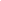 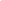 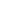 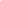 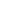 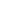 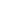 А – Б –   С – Х – У – 1. Допишіть визначення:Різні положення очей, губ, повік, брів називають ___________.2. Прояв емпатії у спілкуванні передбачаєВідхід від власних установок, переживань, реагування на почуття іншого;Зосередження уваги на аналізі думок, символів повідомлення реципієнта;Зосередження уваги на ставленнях та думках, що виникають, у результаті декодування повідомлення співрозмовника;Прагнення висловити партнеру підтримку навіть тоді, коли не маєш повного уявлення про ситуацію, яку він пережив.3. Установіть відповідність між видом повідомлення та його сутністю4 Установіть відповідність між галуззю науки та сутністю її зв’язку із психологією спілкування:5. Людина сидить за столом, дивиться прямо, відкрито, руки поставила на стіл на лікті, сплівши пальці «замком». Це поза:втечі;зухвалої самовпевненості;готовності слухати;прихованої зацікавленості;критичної оцінки.6. Назвіть три складові успішного переконання за Д. Маєрсом: _____, ______, _____.7. Прояв емпатії у спілкуванні передбачаєВідхід від власних установок, переживань, реагування на почуття іншого;Зосередження уваги на аналізі думок, символів повідомлення реципієнта;Зосередження уваги на ставленнях та думках, що виникають, у результаті декодування повідомлення співрозмовника;Прагнення висловити партнеру підтримку навіть тоді, коли не маєш повного уявлення про ситуацію, яку він пережив.8. Почати своє переконання із озвучення суджень, з якими реципієнт погоджується – це один зі способів:Створення ефекту ореолуСтворення враження компетентностіСтворення враження нав’язливостіПосилення спротиву співрозмовникаМоментального переконання співрозмовника9. Установіть відповідність між законом риторики та його сенсом10. Допишіть елементи, яких бракує схеміА – Б –   С – Х – У – 1. Допишіть визначення:Різні положення очей, губ, повік, брів називають ___________.2. Прояв емпатії у спілкуванні передбачаєВідхід від власних установок, переживань, реагування на почуття іншого;Зосередження уваги на аналізі думок, символів повідомлення реципієнта;Зосередження уваги на ставленнях та думках, що виникають, у результаті декодування повідомлення співрозмовника;Прагнення висловити партнеру підтримку навіть тоді, коли не маєш повного уявлення про ситуацію, яку він пережив.3. Установіть відповідність між видом повідомлення та його сутністю4 Установіть відповідність між галуззю науки та сутністю її зв’язку із психологією спілкування:5. Людина сидить за столом, дивиться прямо, відкрито, руки поставила на стіл на лікті, сплівши пальці «замком». Це поза:втечі;зухвалої самовпевненості;готовності слухати;прихованої зацікавленості;критичної оцінки.6. Назвіть три складові успішного переконання за Д. Маєрсом: _____, ______, _____.7. Прояв емпатії у спілкуванні передбачаєВідхід від власних установок, переживань, реагування на почуття іншого;Зосередження уваги на аналізі думок, символів повідомлення реципієнта;Зосередження уваги на ставленнях та думках, що виникають, у результаті декодування повідомлення співрозмовника;Прагнення висловити партнеру підтримку навіть тоді, коли не маєш повного уявлення про ситуацію, яку він пережив.8. Почати своє переконання із озвучення суджень, з якими реципієнт погоджується – це один зі способів:Створення ефекту ореолуСтворення враження компетентностіСтворення враження нав’язливостіПосилення спротиву співрозмовникаМоментального переконання співрозмовника9. Установіть відповідність між законом риторики та його сенсом10. Допишіть елементи, яких бракує схеміА – Б –   С – Х – У – 1. Допишіть визначення:Різні положення очей, губ, повік, брів називають ___________.2. Прояв емпатії у спілкуванні передбачаєВідхід від власних установок, переживань, реагування на почуття іншого;Зосередження уваги на аналізі думок, символів повідомлення реципієнта;Зосередження уваги на ставленнях та думках, що виникають, у результаті декодування повідомлення співрозмовника;Прагнення висловити партнеру підтримку навіть тоді, коли не маєш повного уявлення про ситуацію, яку він пережив.3. Установіть відповідність між видом повідомлення та його сутністю4 Установіть відповідність між галуззю науки та сутністю її зв’язку із психологією спілкування:5. Людина сидить за столом, дивиться прямо, відкрито, руки поставила на стіл на лікті, сплівши пальці «замком». Це поза:втечі;зухвалої самовпевненості;готовності слухати;прихованої зацікавленості;критичної оцінки.6. Назвіть три складові успішного переконання за Д. Маєрсом: _____, ______, _____.7. Прояв емпатії у спілкуванні передбачаєВідхід від власних установок, переживань, реагування на почуття іншого;Зосередження уваги на аналізі думок, символів повідомлення реципієнта;Зосередження уваги на ставленнях та думках, що виникають, у результаті декодування повідомлення співрозмовника;Прагнення висловити партнеру підтримку навіть тоді, коли не маєш повного уявлення про ситуацію, яку він пережив.8. Почати своє переконання із озвучення суджень, з якими реципієнт погоджується – це один зі способів:Створення ефекту ореолуСтворення враження компетентностіСтворення враження нав’язливостіПосилення спротиву співрозмовникаМоментального переконання співрозмовника9. Установіть відповідність між законом риторики та його сенсом10. Допишіть елементи, яких бракує схеміА – Б –   С – Х – У – Рейтинг студента, балиОцінка національна                                                              за результати складанняОцінка національна                                                              за результати складанняРейтинг студента, балиЕкзаменівЗаліків90-100ВідмінноЗараховано74-89ДобреЗараховано60-73ЗадовільноЗараховано0-59НезадовільноНе зараховано